Kinematic relationships2014 Revised AH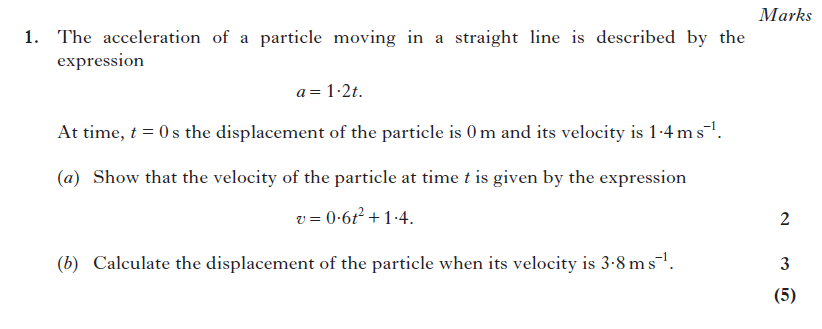 2016 CfE AH Physics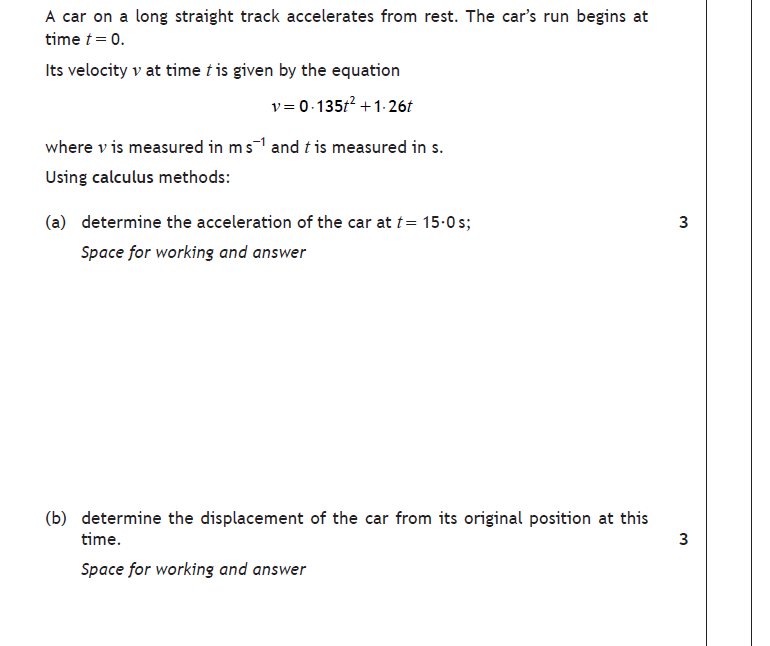 Angular motion Rotational dynamics Gravitation General relativity Stellar physics 2017 CfE AH Physics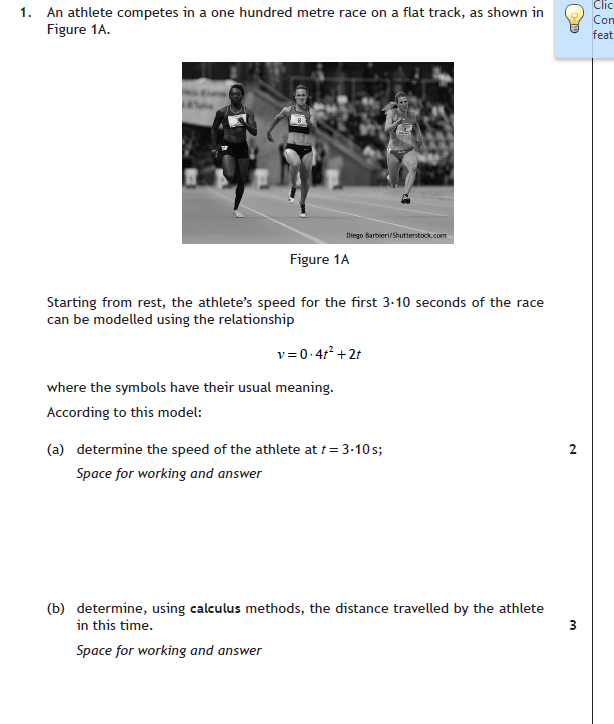 SQA Exemplar paper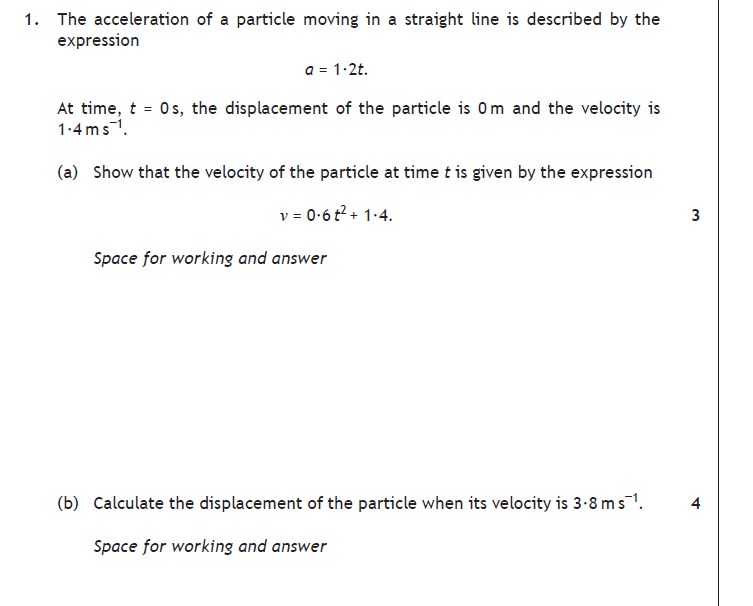 